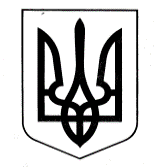 УКРАЇНАУПРАВЛІННЯ ОСВІТИОЗЕРНЯНСЬКИЙ ЗАКЛАД ЗАГАЛЬНОЇ СЕРЕДНЬОЇ СВІТИ САФ’ЯНІВСЬКОЇ СІЛЬСЬКОЇ РАДИ ІЗМАЇЛЬСЬКОГО РАЙОНУ ОДЕСЬКОЇ ОБЛАСТІНАКАЗ№88/О                                                                                                                           18.06.2021Відповідно статті 32 Закону України «Про місцеве самоврядування в Україні», Законів України «Про освіту», «Про загальну середню освіту», «Про дошкільну освіту», «Про інформацію», «Про захист персональних даних», на виконання постанов Кабінету Міністрів України від 13.09.2017 року № 684 «Про затвердження Порядку ведення обліку дітей шкільного віку та учнів», від 19.09.2018 року № 806 «Про внесення змін до постанови Кабінету Міністрів України від 13 вересня 2017 року № 684», рішення виконавчого комітету Саф’янівської сільської ради Ізмаїльського району Одеської області від 14 травня 2021 року №69 «Про організацію обліку дітей дошкільного, шкільного віку та учнів, які проживають чи перебувають у межах Саф’янівської сільської територіальної громади Ізмаїльського району Одеської області», з метою забезпечення належного обліку дітей дошкільного, шкільного віку та учнів у 2021-2022 н.р. і здобуття ними повної загальної середньої освіти:НАКАЗУЮ:Призначити відповідальною по школі за ведення обліку дітей дошкільного, шкільного віку та учнів заступника директора з навчально-виховної роботи Тарай Валентину Вікторівну, на яку покласти повну відповідальність за достовірність поданої інформації.Переведення учнів до іншого навчального закладу або відрахування учнів із закладу проводити у строгій відповідності до п.п. 11-13 Порядку ведення обліку дітей дошкільного, шкільного віку та учнів.Заступнику директора з навчально-виховної роботи Тарай В.В.: 3.1. Організувати ведення обліку дітей дошкільного, шкільного віку та учнів, які проживають чи перебувають у межах села, шляхом створення та постійного оновлення реєстру даних про них (на кожний рік народження окремо). 3.2. До 15.09.2021 р. надати до управління освіти дані всіх учнів, зарахованих до закладу на кожний рік народження окремо.3.3.  Подавати до управління освіти, не пізніше 15 числа наступного місяця, дані про учнів, які зараховані протягом навчального року до закладу загальної середньої освіти та відраховані до іншого закладу із зазначенням місця (навчальний заклад) продовження здобуття ними загальної середньої освіти.3.4. У разі зарахування учнів, які здобували загальну середню освіту в навчальних закладах інших адміністративно-територіальних одиниць, надавати не пізніше 15 числа наступного місяця з дня зарахування їх дані до уповноваженого органу або його структурного підрозділу (управління освіти) адміністративнотериторіальної одиниці, на території якої розташовано навчальний заклад, у якому учень здобував загальну середню освіту.4.  Заступникам директора з навчально-виховної роботи Мартинчук С.П. та виховної роботи Телеуці А.В.: 4.1. Взяти під особистий контроль відвідування учнями школи. У разі відсутності учнів, які не досягли повноліття, на навчальних заняттях протягом 10 робочих днів підряд з невідомих або без поважних причин невідкладно подавати в Ізмаїльський відділ поліції ГУНП в Одеській області та у службу у справах дітей Ізмаїльської райдержадміністрації дані таких учнів для провадження діяльності відповідно до законодавства, пов'язаної із захистом їх прав на здобуття загальної середньої освіти.4.2. Проводити роз'яснювальну роботу серед дітей та їх батьків щодо обов'язковості здобуття дітьми загальної середньої освіти, залучати до цієї роботи працівників служби у справах дітей, Центру соціальної служби сім'ї, дітей та молоді, відділ поліції.4.3. Не менше двох разів на рік аналізувати стан відвідування учнями навчальних занять, розглядати дане питання на засіданнях педагогічної ради, нарадах при директорі, батьківських зборах, видавати аналітичні довідки.Контроль за виконанням даного наказу залишаю за собою.Директор     ___________           Оксана ТЕЛЬПІЗЗ наказом ознайомлені:_________ Тарай В.В._________ Мартинчук С.П._________ Телеуця А.В.Про організацію обліку дітей шкільноговіку та учнів у 2021/2022 навчальному році